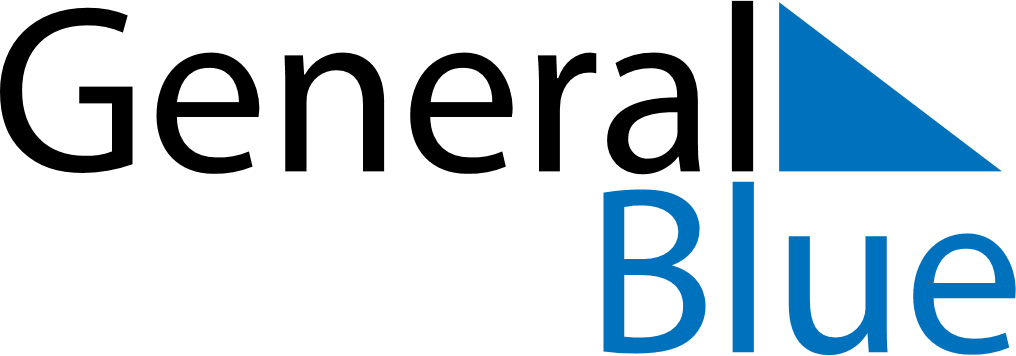 Quarter 2 of 2020South KoreaQuarter 2 of 2020South KoreaQuarter 2 of 2020South KoreaQuarter 2 of 2020South KoreaQuarter 2 of 2020South KoreaApril 2020April 2020April 2020April 2020April 2020April 2020April 2020SUNMONTUEWEDTHUFRISAT123456789101112131415161718192021222324252627282930May 2020May 2020May 2020May 2020May 2020May 2020May 2020SUNMONTUEWEDTHUFRISAT12345678910111213141516171819202122232425262728293031June 2020June 2020June 2020June 2020June 2020June 2020June 2020SUNMONTUEWEDTHUFRISAT123456789101112131415161718192021222324252627282930Apr 30: Buddha’s BirthdayMay 5: Children’s DayJun 6: Memorial Day